2. Know (and love) your advisors before you need them.3. Be honest and transparent4. Talk things through (if you’re that kind of person)5. Get your advisors talking together	Lunch for your “personal board of directors?”ConclusionQuestions?  E-mail mdkalenak@gmail.com or steven_wall@comcast.netCore Seminars—Guidance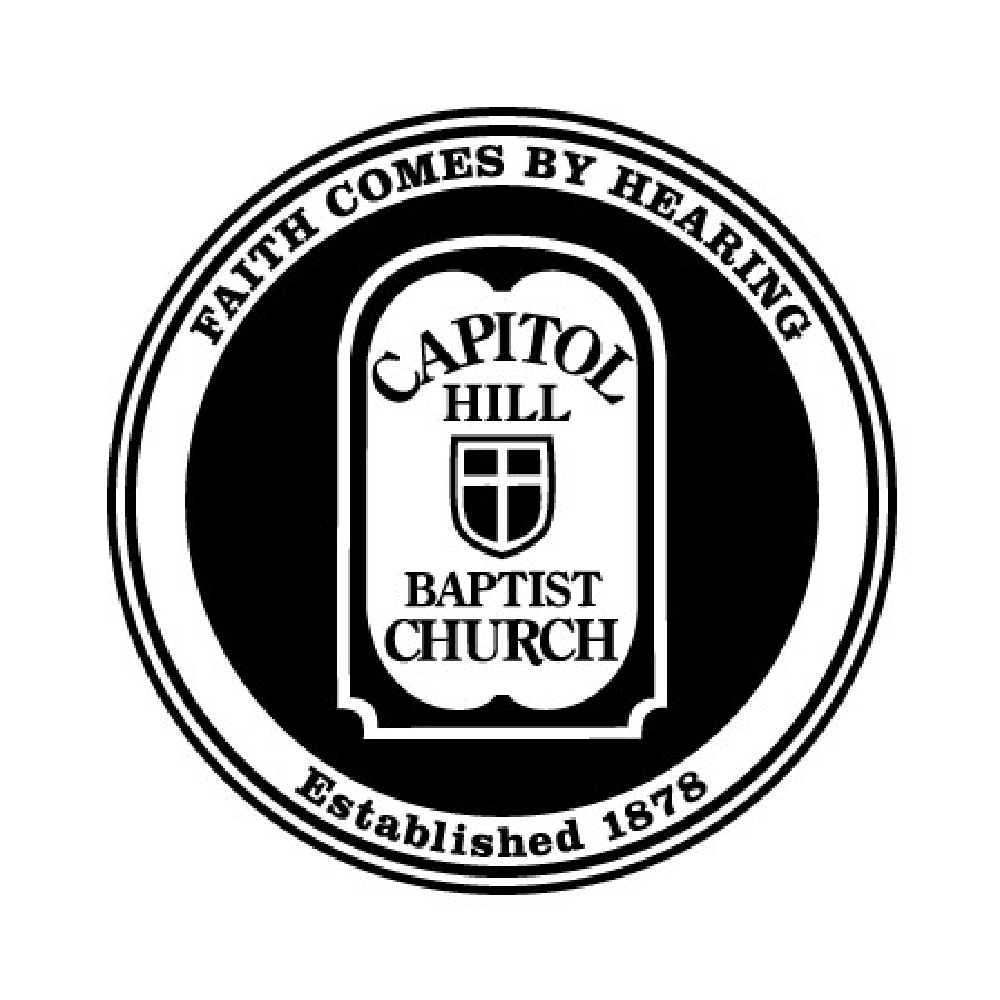 Class 5: Tools of the Trade Part 1IntroductionAre dreams, visions, audible voices, etc. the ordinary means that God guides Christians today?I. Using God’s WordA. Wrong ways to use God’s word in decision-making	1. 	2.B. The right way to use God’s WordFour categories of Scripture1. Specific commands: obey them.2. Biblical principles: let these guide your decision.  Example: Ephesians 5:5-7; Romans 1:323. Biblical goals and motives: let the Bible sit in judgment on your own goals and motives4. Wisdom: over the years, let the Bible reshape how you think (Psalm 1, meditate day and night on God’s Word)II. Using PrayerA. How we shouldn’t pray	1. 	2. B. How we should pray9 Pray then like this: “Our Father in heaven, hallowed be your name. 10 Your kingdom come, your will be done, on earth as it is in heaven.  11 Give us this day our daily bread, 12 and forgive us our debts, as we also have forgiven our debtors.  13 And lead us not into temptation, but deliver us from evil. – Matthew 6:9-13What does Matthew 6:9-13 teach us about how we should pray?1. Pray to God as Father2. Pray for His Will and not ours3. Pray daily for guidancePray through Scripture related to the decisions we’re making.III. Using CounselA. Foolish ways to seek counsel	1.	2.B. How to seek counsel (Prov. 12:15, 13:10, 15:22, 19:20)Who to talk to?Someone who is Godly and wiseSomeone who knows the BibleSomeone who knows youSomeone who knows your situation